 San Fernando                                                   “Hacer ciudadanía implica visualizar los tiempos complejos como desafíos equiva-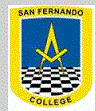                                                                           Lentes a instancias de reencuentro y crecimiento personal y colectivo”.                                                                          El departamento de Historia del San Fdo. College reafirma su compromiso con                                                                          Sus estudiantes, apoderados y toda la comunidad.Prof. Sr(a): Genoveva Bravo Riquelme GUÍA DE  HISTORIAPara el estudio de esta lección, se sugiere ingresar  a www.codigos.auladigital.cl , usando los siguientes enlaces:https://www.youtube.com/watch?v=_QgEgxfRWMEhttps://www.youtube.com/watch?v=VPZL0WQ0NLQTambién está esta información en las páginas 32 y 33 de sus textos de estudioObserve, además, la siguiente información: luego responda las actividades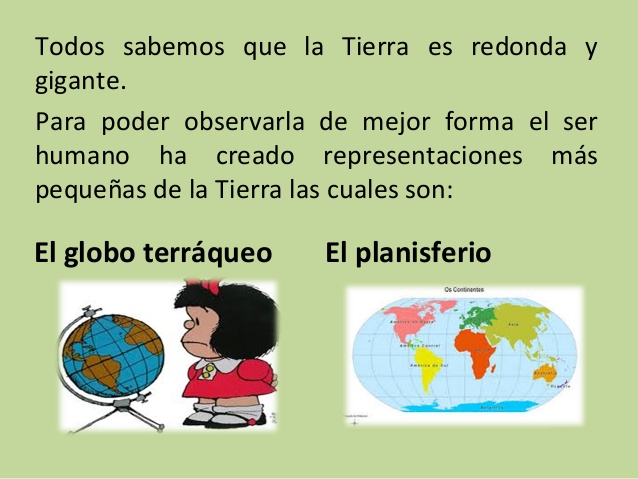 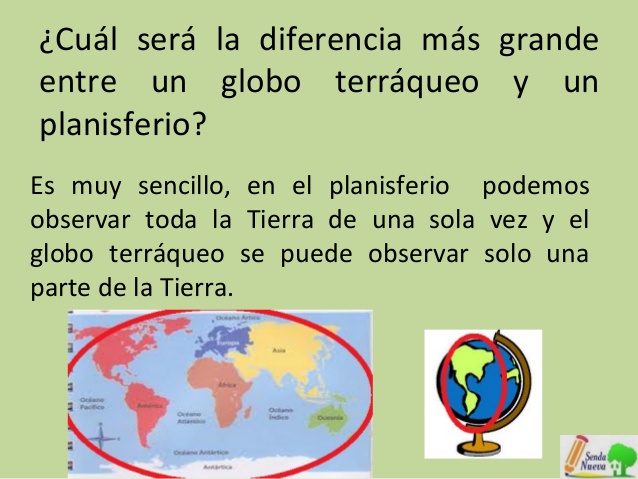 1.- RESPONDA:a) ¿Cómo es nuestro planeta Tierra?   _______________________________________________________________________________________   _______________________________________________________________________________________b.- Escriba las diferencias entre:                    GLOBO TERRÁQUEO                                      PLANISFERIO   ________________________________________             _________________________________________   ________________________________________             _________________________________________2.- Observe las siguientes imágenes y responda: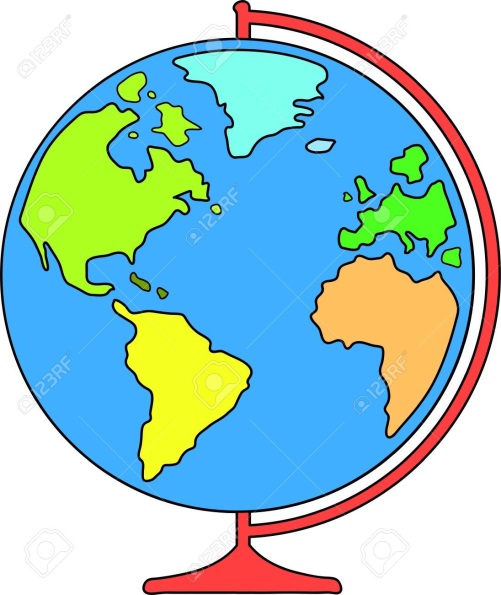 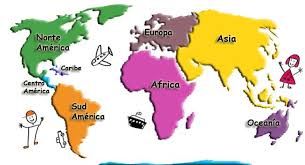 Nombre                                                                       Nombre________________________________                   _______________________________________Características                                                            Características________________________________                    _______________________________________________________________________                    _______________________________________                                        ELEMENTOS DE UN MAPA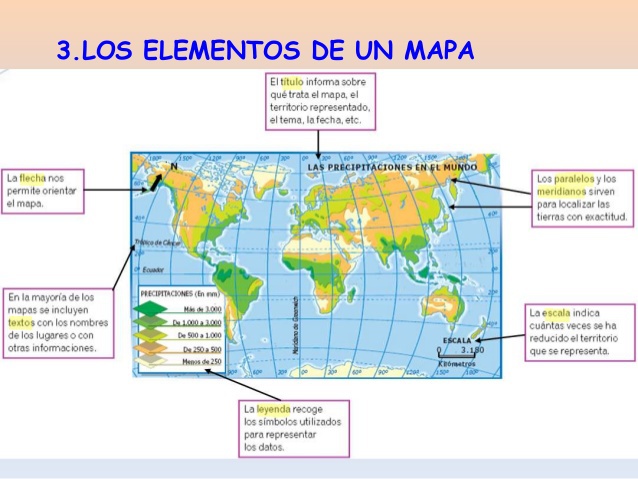 TÍTULO: Informa de qué trata el mapaROSA DE LOS VIENTOS: Permite orientarnos en el mapaTOPÓNIMOS: Nombre de los lugares en ese mapaSIMBOLOGÍA O LEYENDA: Significado de cada signo o símbolo en el mapaESCALA: Indica cuántas veces se reduce el territorio representado en el mapa	   a)   Indique, con una flecha y el respectivo nombre de 4 elementos mostrados en el siguiente mapa: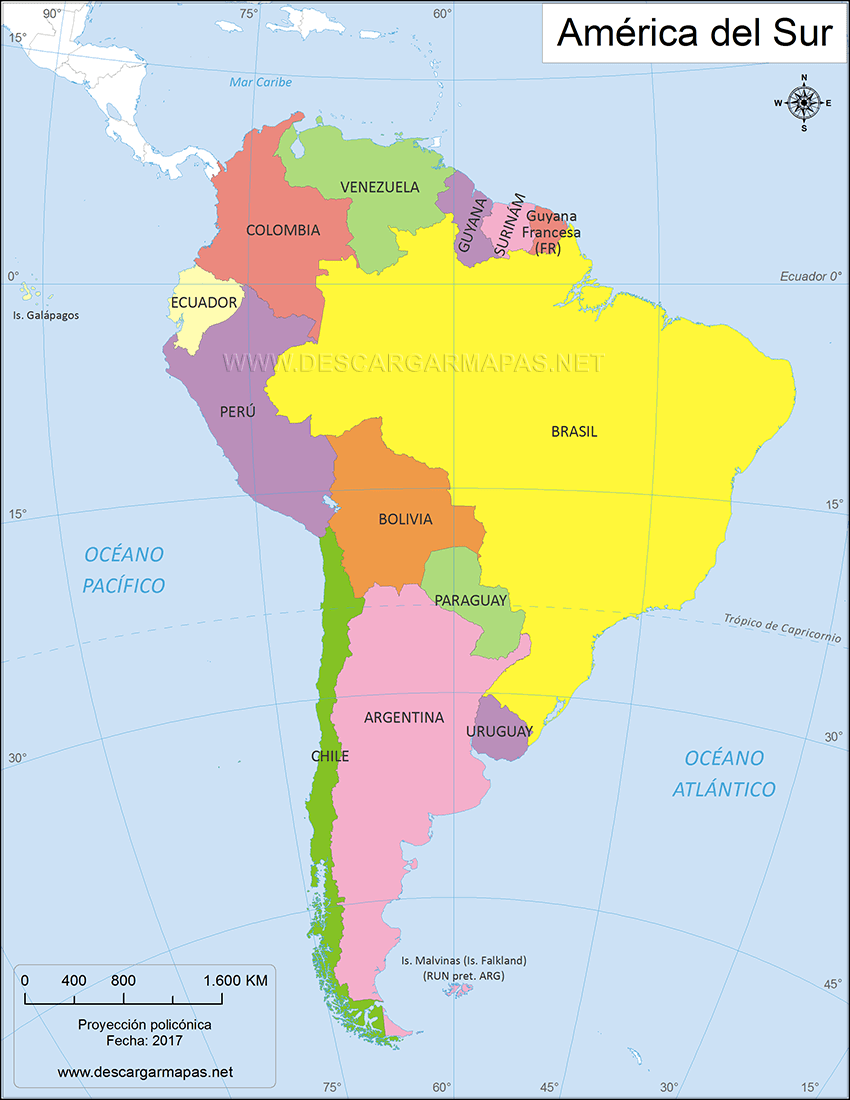 NombreNombreNombreNº de listaNotaCursoFechaPuntaje  idealPuntaje obtenido3° Básico ___ContenidosGEOGRAFÍA: Globo terráqueo – Planisferio – Elementos de un mapaContenidosGEOGRAFÍA: Globo terráqueo – Planisferio – Elementos de un mapaHabilidadesConocimiento - AplicaciónHabilidadesConocimiento - Aplicación